(ສຳ​ລັບ ໂຄງ​ການ​ຂອງ​ລັດ)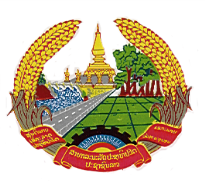 ສາທາລະນະລັດ ປະຊາທິປະໄຕ ປະຊາຊົນລາວສັນຕິພາບ ເອກະລາດ ປະຊາທິປະໄຕ ເອກະພາບ ວັດທະນາຖາວອນ---------------------------ກະຊວງ/ແຂວງ/ອົງການທຽບເທົ່າ:ຊື່ຜູ່ຈັດຊື້-ຈັດຈ້າງ :​	ຊື່ໂຄງການ :ສັນຍາເລກທີ :								ວັນທີ :ຫນັງສືແຈ້ງເຊີນປະມູນ[ຊື່ຜູ້ຈັດຊື້-ຈັດຈ້າງ] ຂໍເຊີນບັນດາບໍລິສັດທີ່ສົນໃຈ ແລະ ມີຄຸນນະວຸດທິເຫມາະສົມ ເຂົ້າຍື່ນຊອງປະມູນ ສຳລັບສະຫນອງ [ຊື່ຂອງສິນຄ້າ, ອຸປະກອນ ແລະ ການບໍລິການທີ່ຕ້ອງການ]. ໄລຍະການຈັດສົ່ງແມ່ນ [ຈຳນວນເດືອນ, ປີ ຫລື ວັນທີ].(ຖ້າຫາກວ່າສັນຍາ ແຍກອອກເປັນພູດ, ໃຫ້ບອກລາຍລະອຽດຢູ່ໃນວັກນີ້). ການ​ປະມູນຈະ​ດຳເນີນ​ຕາມ​ຂັ້ນ​ຕອນ​ການ​ປະມູນ​ເປີດກ້ວາງ​ທີ່​ໄດ້​ກຳນົດ​ໄວ້​ຢູ່​ໃນກົດ​ໝາ​ຍວ່າ​ດ້ວຍ​ການຈັດ​ຊື້-ຈັດ​ຈ້າງດ້ວຍ​ທຶນ​ຂອງ​ລັດ, ສະບັບ​ເລກ​ທີ 30/ສ​ພ​ຊ, ລົງ​ວັນ​ທີ 2 ພະ​ຈິກ 2017 ແລະ ຄຳ​ແນະ​ນຳ​ກ່ຽວ​ກັບການຈັດຕັ້ງ​ປະຕິບັດກົດ​ໝາ​ຍວ່າ​ດ້ວຍ​ການ​ຈັດ​ຊື້-ຈັດ​ຈ້າງດ້ວຍ​ທຶນ​ຂອງ​ລັດ, ສະບັບ​ເລກ​ທີ 0477/ກງ, ລົງ​ວັນ​ທີ 13 ກຸມ​ພາ 2019.ການປະມູນນີ້ ອະນຸຍາດໃຫ້ທຸກໆບໍລິສັດທີ່ມີຄຸນນະວຸດທິເຫມາະສົມ.ບໍລິສັດທີ່ມີຄຸນນະວຸດທິເຫມາະສົມ ສົນໃຈສາມາດຕິດຕໍ່ພົວພັນໄດ້ທີ່ [ຊື່ທີ່ນຳໃຊ້ທາງການ ຂອງຜູ້ຈັດຊື້-ຈັດຈ້າງ; ຊື່ ແລະ ອີ-ແມນ ຂອງຜູ່ຮັບຜິດຊອບ] ແລະ ກວດກາເບີ່ງເອກະສານປະມູນໄດ້ທີ່[ທີ່ຢູ່ທາງການ; ວັນເວລາ ລັດຖະການ].ເອກະສານປະມູນຄົບຊຸດທີ່ເປັນພາສາລາວສາມາດຊື້ໄດ້ໂດຍຜູ້ປະມູນທີ່ສົນໃຈໂດຍການຍື່ນຫນັງສືສະເຫນີຫາ (ທີ່ຢູ່ຂ້າງລຸ່ມນີ້, ເລີ້ມແຕ່ວັນທີ [ຕື່ມວັນທີໃສ່] ເປັນຕົ້ນໄປ, ໃນລາຄາ [ຈຳນວນເງິນ] ກີບ ຫລື ເປັນສະກຸນເງິນອື່ນທຽບເທົ່າ, ຈຳນວນເງິນດັ່ງກ່າວນີ້ ຈະບໍ່ມີການສົ່ງຄືນ. ວິທີການຊຳລະຕ້ອງຈ່າຍເປັນ [ເງິນສົດ ຫລື ເຊັກເງິນສົດ].ຊອງປະມູນຕ້ອງສົ່ງທີ່ຢູ່ລູ່ມນີ້,ໃນເວລາ ຫລື ກ່ອນເວລາ [ຕື່ມເວລາ, ວັນທີ ທີ່ກໍານົດເປັນເວລາຊ້າ  ສຸດໃນການຍື່ນຊອງປະມູນ]. ຊອງປະມູນທີ່ສົ່ງມາທາງເອເລັກໂຕຼນິກຈະບໍ່ອະນຸຍາດ, ຊອງປະມູນໃດທີ່ສົ່ງຊ້າກວ່າເວລາທີ່ກຳນົດໄວ້ຈະບໍ່ຮັບເອົາ ແລະ ຈະສົ່ງຄືນ ໂດຍບໍ່ມີການເປີດຊອງ. ຊອງປະມູນທຸກໆ ຊອງຈະໄດ້ເປີດໃນເວລາ [ເວລາ, ວັນທີ ແລະສະຖານທີ່ທີ່ກຳນົດ ສຸດທ້າຍໃນການສົ່ງຊອງປະມູນ] ໂດຍຊ້ອງຫນ້າຄະນະກຳມະການປະມູນ ແລະ ຕົວແທນຂອງຜູ້ປະມູນທີ່ສົນໃຈເຂົ້າຮ່ວມນຳ.ທຸກຊອງປະມູນຕ້ອງໄດ້ປະກອບໜັງສືຄ້ຳປະກັນການປະມູນດ້ວຍກຽດ ຫລື ຫນັງສືຄໍ້າປະກັນການປະມູນຈາກທະນາຄານ ຊື່ງມູນຄ່າຂອງການຄໍ້າປະກັນບໍ່ໃຫ້ຫລຸດ 2% (ສ່ວນຮ້ອຍ) ຂອງລາຄາປະມູນ ມາພ້ອມ.ທີ່ຢູ່ຕາມທີ່ຢູ່ຂ້າງເທີງແມ່ນ: [ຕ້ອງໃຫ້ລາຍລະອຽດກ່ຽວກັບທີ່ຢູ່][ທີ່ຕັ້ງຂອງຫ້ອງການ, ເບີຫ້ອງ]ເຖີງ: [ຊື່ທາງລັດຖະການຂອງຜູ້ຈັດຊື້-ຈັດຈ້າງ][ທີ່ຕັ້ງຂອງຫ້ອງການ(ເບີຫ້ອງ) ຊື່ຂອງ ຫ້ອງການ, ຖະຫນົນ][ ລະຫັດເມືອງ, ປະເທດ]. ໂທລະສັບ: [ລະຫັດປະເທດ ແລະ ລະຫັດເມືອງ]ອີເມລ: [ໃສ່ຊື່ທີ່ຢູ່ທາງເອເລັກໂຕຼນິກ ຖ້າມີການອະນຸຍາດໃຫ້ມີການປະມູນທາງເອເລັກໂຕຼນິກ]ເວບໄຊ: .........................................ລາຍເຊັນ ແລະ ຈ້ຳກາ ຜູ້ທີ່ໄດ້ຮັບການມອບຫມາຍ